Přijďte si s námi zazpívat vánoční koledy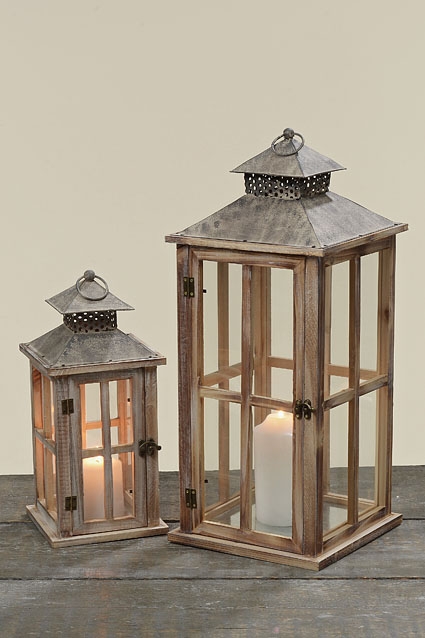 V NEDĚLI 19.12.2019 OD 17hod.    V Hrejkovicích U VÁNOČNÍHO STROMKU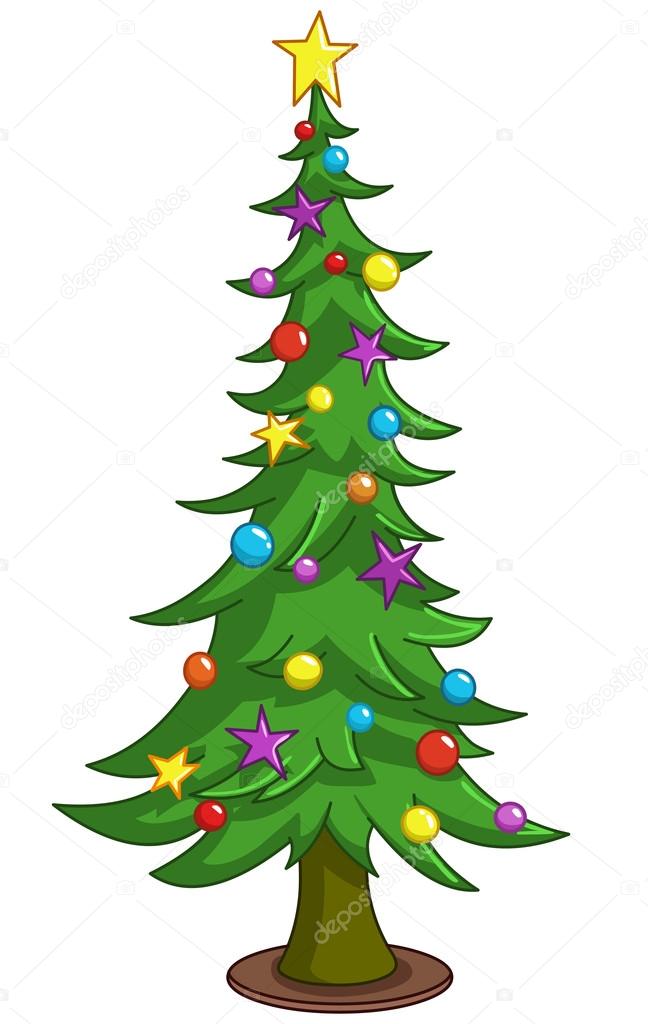            Vezměte si čelovky, zpěvníky dostanete na místě.           Na zahřátí bude připraven výborný svařák a čaj                    Akce je pro všechny věkové kategorie  Hospodyňky mohou donést ochutnat vzorky vánočního cukroví                      Parkování možno ve statku u obecního úřadu